相城区2019年人力资源管理师职业资格培训招生简章一、培训时间地点培训时间：3月初开课。周末全天面授（周六或周日），学习时间为8天，上午9：00—下午16:00（报名截止时间2月底）。培训地点：相城区阳澄湖中路18号元和人力资源产业园培训室205室。二、招生对象从事企业人力资源管理的工作人员，以及有志于从事人力资源管理的职业人士。三、课程特色1.专业性：把握人力资源发展时代脉搏，围绕“敏感、超前、引导、推进”的指导方针，使学员从中受益。2.权威性：组织HR考证领域权威师资，保障理论考试和技能考试的双重效果；合格者由国家劳动和会保障部颁发证书，全国通用，境外就业的权威证明。 3.实战性：邀请人力资源业内高级人力资源咨询专家、大型企业人力资源总监及国家人力资源职业资格考试辅导老师授课，以增加内容的可操作性与指导性。四、报名条件1.人力资源管理师技师（二级）（1）取得大学本科学历证书后，连续从事本职业工作5年以上；（2）取得硕士研究生及以上学历证书后，连续从事本职业工作2年以上；（3）取得本职业三级企业人力资源管理师职业资格证书后，连续从事本职业工作3年以上；2.人力资源管理师高级工（三级）（1）取得大学专科学历证书后，连续从事本职业工作2年以上；（2）取得大学本科及以上学历证书后；（3）取得本职业四级企业人力资源管理师职业资格证书后，连续从事本职业工作2年以上。满足以上任意一个条件即可报名参加。五、考试内容基础知识、人力资源规划、招聘与配置、培训与开发、绩效与薪酬管理、劳动关系管理等。六、报名材料要求1.报名表1份2.学历证书复印件1份3.学籍档案表（学信网查询PDF档打印出来）4.身份证正反面复印件1份5.工作证明1份6.近期免冠正面两寸电子证件照（照片格式为.jpg，图片尺寸应大于100像素×100像素，小于20kb上传的照片不清晰或不能反映考生本人证书）。备注：报名表、工作证明均有模板提供。七、培训费用高级工（三级）1800元/人（不含教材费），技师（二级）2500元/人（不含教材费）。若培训出勤率达到80%以上且参加考试，但考试未通过者，可退部分费用（除去统一考试报名费后的费用，三级报名费为400元，二级报名费为680元）。八、补贴政策根据《相城区政府补贴职业培训管理与实施办法》相关规定，符合条件的培训对象参加职业技能提升培训实施“获证奖补”政策，根据不同职业（工种）及等级给予培训费补贴。培训费用由个人先行垫付，取证后由个人凭有效票据、证书、身份证等材料向区人社局职能部门申领培训补贴。九、报名地址及联系方式报名地址：相城区阳澄湖中路18号元和人力资源产业园206室。联系电话：朱老师    15501470426（微信同号）          何老师    13140811206（微信同号）              固定电话  0512-69570206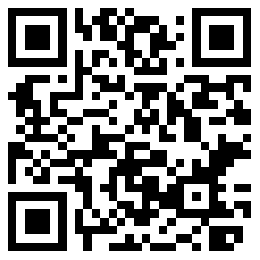 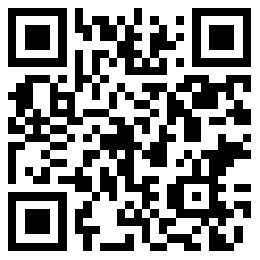            报名表                 工作年限证明备注：工作年限证明不可手写，单位盖公章或者人事章。